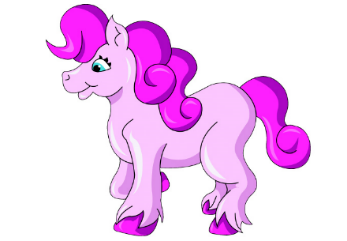 Think Pink Including Diamond Finals Prize Money SupremeSaturday 29th August 2020To be held atGWC Equestrian Centre, WingfieldTrade Stands Welcome – Please contact usTwin Pics Aka Emily Harris to be present on the day to take photosRaffle on the day. Anyone wishing to donate to the raffle please get in touch with show secretary‘Bucket of Booze’ Raffle, Donate a bottle to the Raffle!Online Entries available www.thinkpinkshow.co.ukProceeds to be donated to Cancer Research UKOpen Classes £10 pre entry and £12 on the dayFun classes £5 a classThink Pink Qualifier Classes £10 pre entered, No Late EntriesThe Pink Factor & Bareback Challenge £5 each onlyClosing Date: Postal – 24th August. Paypal – 27th AugustEntries accepted on the day Those that pre enter can enter extra classes on the day at pre entry rate ‘Spirit of the Pink’Pink jackets, pink gloves, pink ponies, pink girths, pink numnah, pink plaits, pink jodhpurs. If you can get it in pink you can wear it! One award will be given out per class. Embrace the Pinkness!Please make sure you read all the details on page 2 & 3 of the Schedule and the rules at the back of the scheduleYOU DO NOT NEED TO QUALIFY TO COMPETE AT THIS SHOWImportant information for Think PinkRing Times: Please be aware, this is an extremely busy show. Classes will not start before the time stated on the timetable, but classes can move faster than an average show. We have judges in place who are able to judge at a high level and able to keep the show moving smoothly.  If you are late for a class it is judge’s discretion should you be allowed into the ring. The Judge’s decision is final on this matter.  Please understand that if you arrive to find that your class has finished we are unable to swap to another class, We can however assist you in possibly finding another class to enter. Should your classes clash beyond your control then we will be happy to move your entry to an alternative class, providing that class is not at maximum capacity. Think Pink cannot be held responsible for competitor’s classes clashing, it is down to the competitor to make sensible choices when entering the show.  Think Pink can also not be held responsible for competitors missing classes, Please arrive in good time and keep an eye on your rings. Please also remember every penny raised goes to Cancer Research UK.2020 NewsWell the year long break was much needed for the team, we are now back fresher than ever. Couple of changes you may notice…Evening Performance/ Gala; Its gone! This may be sad for some but Its not become an essential part of the show anymore and allows us to concentrate on making the day better than everDate: Those hard core Pinkers will notice a date change. We have brought it forward a week! I chance to let your hair down after champs and before schools start back.Championship: This year each championship will have, Champion, Reserve and 1st Reserve, and those 3 placings will be eligible for the Supreme of ShowDiamond Finals: They are back! Please support these, If they aren’t supported then we will have to cut them. We have dropped them down to 4 classes, but if well supported we can open them up. The Diamond final supreme will also place to 1st reserve together with prize money.Dog Show: Sadly the dog show is no more, We have a lorry dog class but after a nasty complaint last year about how late it was running and having to give a refund I have lost my love for it a little bit. Sponsorship: Running a show isn’t cheap, While doing Welshmoor Events we have found a much more cost effective methods of doing rosettes. I want to bring these over to Think Pink. Not only will it be better for the show, but better for you as sponsors in the long run. Therefore, Sponsorship names will NOT go on class rosettes. They will go on Championships and Supremes. All names will go in the schedule. Those who have opted to sponsor a ‘Sash Special’ Class will have sashes down to six with sponsor details on them. This means rosettes can be used for subsequent years.Classes: We have added some really fun ‘have a go’ classes. Pink isn’t your standard show, so we are able to have a play with things. I think you will like it!Special AwardsPoints Champion;  The competitor fills out a form through the day with the results they get in all classes INCLUDING the THINK PINK FINALS.  This need to be returned to the secretary. The person with the highest points (and the results will be checked) will be awarded the Think Pink Points trophy a challenge trophy and deluxe rosette. This is a free class and our way to say thank you for supporting the show.Spirit of the Pink; In memory of Fizzy ColaOpen Classes will have Luxury rosettes to be award to the ‘pinkest’ person. Pink or no pink, you will not be judged any different.Wild Cards:This year there is an unlimited number of Wild Cards to be handed out at the judge’s discretion. All competitors in receipt of a wild card will be eligible for the Wild Card Championship. You will all enter together. Champion, Reserve and 1st reserve will be awarded. The top three placings will then go through to the Supreme of Show. The aim of this award is to encourage competitors and support those, who are both learning, starting out in the show ring or having a ‘really bad day’.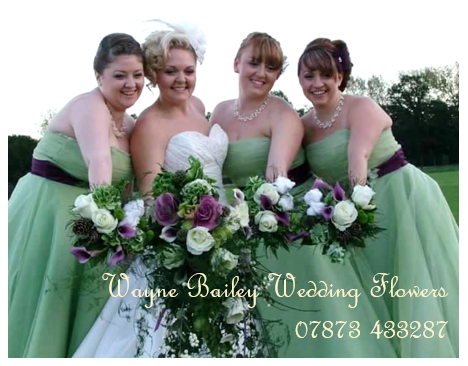 Think Pink 2020 TimetableClasses  1 – 57, 103 & Fun Classes to ALL competitors.  You do NOT need to qualify for themClasses  101 – 104 (with the exception of 103) are open to competitors that have qualified for their respective class are qualifying show around the area Ring 1.Fenced Surface MénageJudge: Novice Ridden Classes – To Commence at 9amWALK & TROT. Open to horses and ponies over 4yrs. Lead rein and First ridden permitted. No canter will be required in this class. THINK PINK NOVICE RULES: Snaffle bits ONLY, NO Wilkies or Bevels are permitted. Novice means not to have won a first prize more than 3 times in a ridden class prior to 1st Jan 2020Kindly Sponsored By EB ShowingNOVICE RIDER. This will be running as a standard showing Class. Lead rein and First Ridden PermittedTHINK PINK NOVICE RULES: Snaffle bits ONLY, NO Wilkies or Bevels are permitted. Novice means not to have won a first prize more than 3 times in a ridden class prior to 1st Jan 2020. This class is based on Rider ONLY Kindly Sponsored By EB ShowingNOVICE PONY. Open to Ponies 15hh and Under. This will be running as a standard showing class. Lead Rein and First Ridden PermittedTHINK PINK NOVICE RULES: Snaffle bits ONLY, NO Wilkies or Bevels are permitted. Novice means not to have won a first prize more than 3 times in a ridden class prior to 1st Jan 2020. Novice is based on Horse/Pony and Rider combination.Kindly Sponsored By EB ShowingNOVICE HORSE. Open to horses 15.1hh and Over. This will be running as a standard Showing Class.THINK PINK NOVICE RULES: Snaffle bits ONLY, NO Wilkies or Bevels are permitted. Novice means not to have won a first prize more than 3 times in a ridden class prior to 1st Jan 2020. Novice is based on Horse/Pony and Rider combination.Kindly Sponsored By EB ShowingFRESHLY BACKED 2020. Open to all breeds and type aged 3 and over. Open to animals backed during 2020. Competitors are encouraged to only display paces that their mounts are comfortable in. Perfection is not required in a novice class and even less so with a newly backed animal. It is better to display a happy walk only, than a pressured trot and a forced canter. Any height lead rein is acceptableTHINK PINK NOVICE RULES: Snaffle bits ONLY, NO Wilkies or Bevels are permitted. Novice means not to have won a first prize more than 3 times in a ridden class prior to 1st Jan 2020. Novice is based on Horse/Pony and Rider combination.Kindly Sponsored By EB ShowingCHAMPIONSHIP AOpen to 1st and 2nd prize winners from classes 1-5Kindly Sponsored By The Rackham FamilyJunior Riders Section – Not Before 11.30TINY TOTS LEAD REIN. Open to horses and ponies aged 4 and over, Riders aged between 1 - 7. Providing they have the correct head wear, and correct footwear the rest of the outfit does not matter. As many handlers as needed for horse and rider. Any horse from a Shetland to a shire. If you can’t trot, no problem! Walking only is permitted.Kindly Sponsored By The Keeling Family ***SASH SPECIAL***JUST OFF THE LEAD REIN. Open to Ponies aged 4 and over, and Riders to be 10 and under. This class will be walk and trot only. Parents may be on hand to help outside the ring, but at a distance and only to step in should it be required. Walking with children is not permitted. The aim of the class is to encourage the next step of showing, and increasing confidence in the ring.Kindly Sponsored By  J.H Tree Services ***SASH SPECIAL***LEAD REIN. Open to Ponies aged 4 years old and over, and Riders to be 8 and under. Lead Rein to be attached to the nose band onlyKindly Sponsored By Rainbow Browbands & Accessories ***SASH SPECIAL***FIRST RIDDEN. Open to Ponies aged 4 years old and over, and Riders to be 10 years and under. There will be no group canter. Kindly Sponsored By Yales Welsh Ponies ***SASH SPECIAL***JUNIOR RIDDEN. Open to Horses and Ponies aged 4 years old and over, and Rider to be 18 years and under. This will be running as a standard showing class with walk, trot and canter in both groups and individuals. Please bear this is mind when entering this class. CHAMPIONSHIP BOpen to 1st and 2nd prize winners from classes 6-10Kindly Sponsored By Ella Souster Show TeamNow for Something a little Different – Not Before 2pmTHE PINK FACTOREntries are to be in hand only, bridles or halters are permitted. Once in the arena and gates are closed the lead rein, or halter is removed. You are to encourage your horse or pony to display their paces. You have 1 minute in which to do this. The Judge will make your horse out of thirty: 10 for Paces: 10 for overall impression: 10 for breed/type. A bell will ring and you will have 2 minutes to catch your animals without the use of treats or feed. If you have not caught your horse within 2 minutes, treats or feed can be used and 50% of your marks will be deducted. Horses may be any age, sex or breed, We advise that hard hats are worn at all times during this class. Handlers attire is not important. Handlers under 16 MUST wear a hard hat. This is purely judged on your horse or ponies presence, movement and type/breed. While we encourage competitors to ‘have a go’, owners should enter this class knowing the suitability of their horses’ ability to behave in a sage mannerChallenge Trophy awarded to the WinnerKindly Sponsored by Chantelle HarrisonTHE BAREBACK CHALLENGEClass is open to any age rider on horses 4years old and over. Bridle to be warn, hard hat and suitable foot wear to be warn.This is to be run as a standard Showing class with a twist. NO SADDLES. You will not be required to do an initial go round, but you will be required to do a show display. For the Adults in the class, should you choose to go for the Champagne Bonus. You will need to hold a class of water, while doing your display. The person will the most water left after their display will win the Champagne Bonus Prize, along with a class placing should you be placed.Kindly Sponsored by Emily Harris PhotographyOFFICIALS CHOICE	This class is open to all stewards, judges, organisers, photographers, café workers and helpers of Think Pink, This can be ridden or in hand, if ridden, suitable headwear MUST be worn. During the day the team will be looking for a horse or pony, with owners permission to compete in this class. Ridden animals must be over 4years old. Standard show placings will be awarded as well as a some ‘special awards’. This will be judged by someone who is at the show on the day selected by Kate. This will be kept a firm secret so no bribes can happen. Money past in the ring is also prohibitedWILD CARD CHAMPIONSHIPAll wild card awarded riders to compete, Champion, reserve and 1st reserve to go through to the supremeKindly Sponsored By Midspirit Discount Equestrian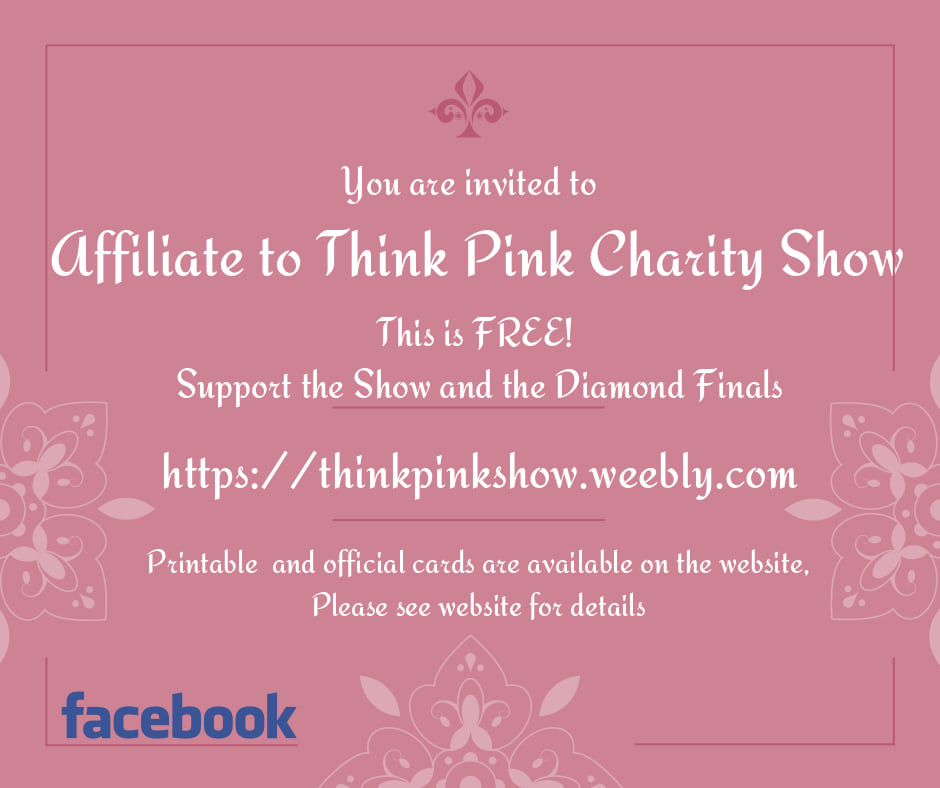 Ring 2Grass ArenaJudge: In hand Section – To commence at 9amCOLOURED. 4 years and over. Open to all types. Kindly Sponsored by Conservatory Transformations ***SASH SPECIAL***BLACK, BAY, CHESTNUT & GREY. Any age, any type and heightVETERAN. Horse to be 15 years old and over. Any type and height.Kindly Sponsored By Strictly Show Team ***SASH SPECIAL***COB – HOGGED, TRADITIONAL AND MAXI. Any AgeKindly Sponsored by Conservatory Transformations ***SASH SPECIAL***RARE & FOREIGN BREEDS, 4 years and over. Please see http://www.rbst.org.uk for a current list of Rare Breeds. Foreign breeds are those NOT native to the British isle. We also include Arabs in this class. CHAMPIONSHIP COpen to 1st and 2nd prize winners from classes 15-19Kindly Sponsored By Dawns Tack Box	‘This could be interesting’ Section – Not Before 11.30 HORSE AND HOUND CLASS. Can be ridden or in hand. Ridden horses/ponies 4 years and over. You will be required to do a basic show on horse back, or in hand. Then a display on foot with your ‘hound’. You will require a handler for which ever animal is not in use.Kindly Sponsored By Strictly Show Team ***SASH SPECIAL***VETERAN HANDLER. Horse or pony any age, type and height. Handler to be over 40 years of age. Special for the Highest age combination of horse and handler.GROOMS/MUMS/DAD CLASS. Horse or pony any age, type and height. Class to be In Hand only. Open to grooms, mums, dads etc that normally support from the side lines. Hat and sensible footwear required. Remaining turnout not important. We fully expect sweat, hoof oil and chalk to be somewhere on your outfit in true groom style.VETERAN RIDER. 4 years old and over, any type and height. Rider to be over 40 years of age. Special for the Highest age combination of horse and handler.ADULT LEAD REIN. Horse or Pony to be 4 years old and over, any type and height. Rider MUST be 16 years and over. This will be running as a traditional lead rein class. Correct up-downs will be required. Smiles and pig tails are optional.CHAMPIONSHIP DOpen to 1st and 2nd prize winners from classes 20-24Kindly Sponsored By SCL ServicesThink Pink Fun ClassesPlease pay for Fun Class tickets at the secretaries £5 a class and hand in at the ring side Not before 2pmSashes from 1st – 6thOpen to tiny tots providing correct head and footwear is used. Handlers, holders and worried parents permitted in the ring. Handsomest GeldingPrettiest MareBest BottomMy Best FriendBest Decorated Mane and TailHorse that most looks like its ownerLorry DogTen Min BreakPink My Pony! Lots of pink, fancy dress, fairies, unicorns. Magic pixie dust! FUN CHAMPIONSHIPOpen to 1st and 2nd prize winners from Classes 25-32Sponsored By The Slade FamilyRing 3Grass ArenaJudge In Hand Section.  To Commence at 9amTHOROUGHBRED AND PART BRED. Any Age, any heightIn Memory of Olympic Provider ***SASH SPECIAL***PLAITED. Any age, any height, open to all Plaited horses & Ponies. MINIATURE HORSE. Any Age. Open to miniature horses AND miniature Shetlands. The correct turn out for each respective breed is required.ODD COLOURED. 4 years old and over, any type and height. Open to Palamino, Dun, Cream, Spot, Cremello and Roan.NOVICE HORSE AND PONY. Any age, type and height. Not to have won more than three 1sts before 1st Jan 2020CHAMPIONSHIP EOpen to 1st and 2nd prize winners from classes 33-37Sponsored by BGW EntertainmentsRidden Section – Not before 11.30COB – HOGGED, TRADITIONAL AND MAXI. 4 years and over. Lead rein & First Ridden PermittedCOLOURED. 4 years and over. Open to all types. Lead rein & First Ridden PermittedSponsored By Conservatory Transformations ***SASH SPECIAL***THOROUGHBRED AND PART BRED. 4 years old and over. ODD COLOURED. 4 years old and over, any type and height, Open to Palomino, Dun, Cream, Spot, Cremello and Roan. Lead rein and First Ridden PermittedKindly Sponsored By HD Beauty & AestheticsBLACK, BAY, CHESTNUT & GREY. 4 years old and over, any type and height. Lead rein and First Ridden PermittedIn Memory Of Cavi ***SASH SPECIAL***VETERAN, Horse to be 15 years old and over. Any type and height. Lead rein and First Ridden PermittedKindly Sponsored By Jo Rose Show Team ***SASH SPECIAL***CHAMPIONSHIP FOpen to 1st and 2nd prize winners from classes 38-43Kindly Sponsored By Emily Harris Photography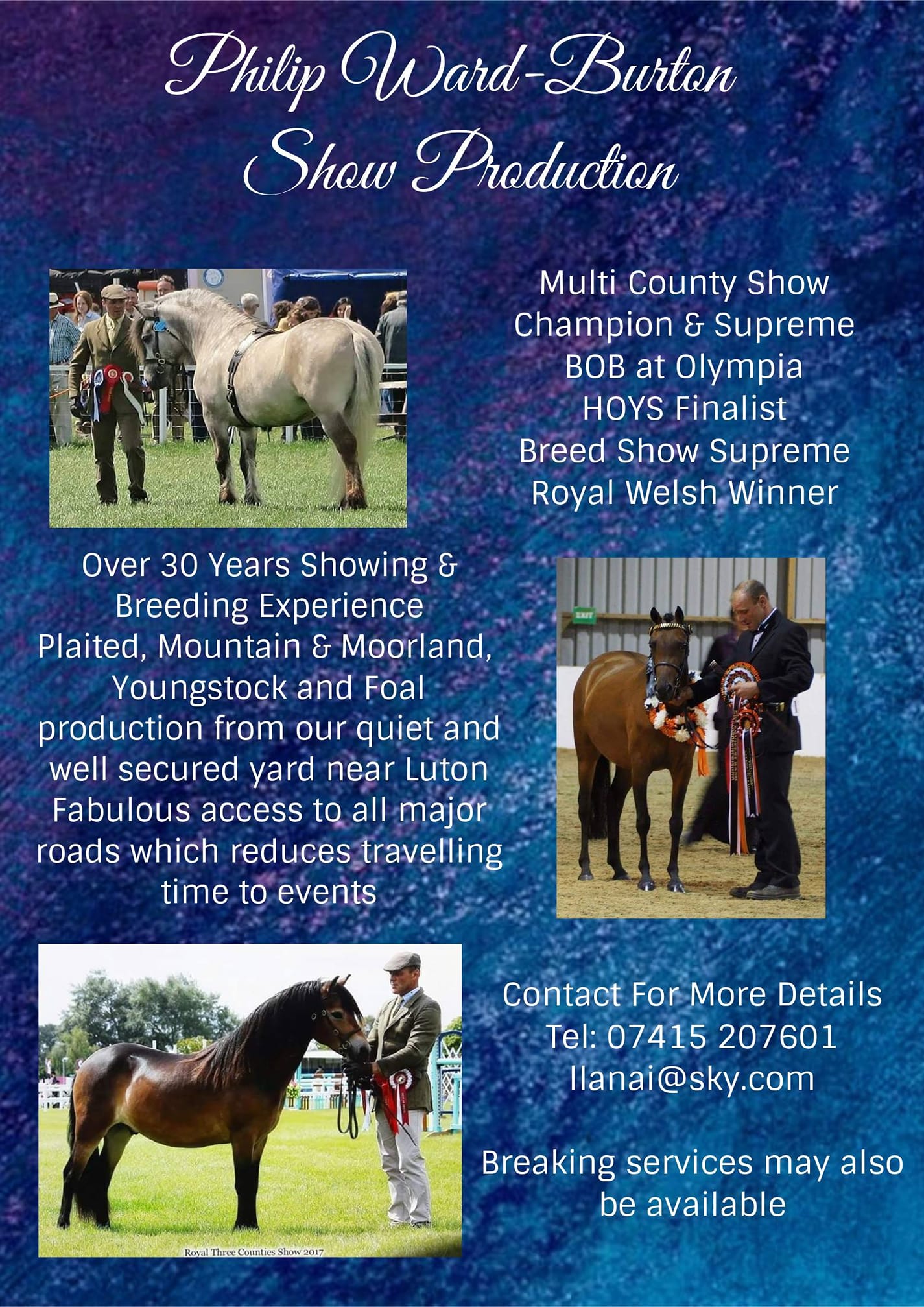 Not Before 2pmThink Pink Diamond FinalsSponsored by Hilary SpraggsIn Loving Memory of Goldbrook FairlanaJudges: The following classes are for competitors who have qualified for the Think Pink Final.Competitors are required to qualify for each class separately. For Ridden, you need the Ridden qualification, For the In hand you need the In hand Qualification. If your animal is 3 years or under and you qualify for the In hand section, you are eligible for the Youngstock FinalEach competitor to receive a finalist rosette.Young Handler is open to all competitors aged 18 and under and does not require qualification.Each Class will have a performance and Conformation Section (Ridden exhibits will be required to strip)Competitors will be mark out of 40 for conformation/ breed type and out of 40 for PerformanceYoung Handler will be marked out of 40 for Performance and out of 40 for handlers abilityOverall presentation will be marked out of 20 in ALL classes, this will be divided equally between both judges101. Think Pink Ridden Final 102. Think Pink Youngstock In Hand Final 103. Think Pink Young Handler Final – Open to all Handlers under the age of 18 – no qualification needed 104. Think Pink In Hand Final Please send in your qualification cards with your entry. If you have entered using the online system, Please scan /photograph your card and email it to thinkpinkshow@hotmail.com together with your name and horse/pony name.These Classes are pre entry only. NO entries to be taken on the day!DIAMOND FINAL SUPREME & PRIZE MONEYDue to our very generous sponsor I am very pleased to announce that the Diamond Final Supreme Championship will have prize Money this year as follows; Supreme £50, Reserve Supreme £30. 1st Reserve Supreme £20.  The Diamond Final Supreme will take place after Class 104Ring 4Grass ArenaJudge Mountain and Moorland  In Hand Section – To Commence at 9amMOUNTAIN AND MOORLAND SMALL BREEDS. 4 years and over. Open to those registered in the Exmoors, Dartmoor or Shetland, Welsh A & B Stud books.Kindly Sponsored By Pennydown Stud ***SASH SPECIAL***MOUNTAIN AND MOORLAND LARGE BREEDS. 4 years and over. Open to those registered in the New forest, Connemara, Fell, Dales or Highland, Welsh C & D Stud books.In Memory of Rignell Benriach ***SASH SPECIAL***MOUNTAIN AND MOORLAND PART BREDS AND UNREGISTERED. Any Age. Open to all part bred and unregistered mountain and moorland ponies.MOUNTAIN AND MOORLAND YOUNGSTOCK. Open to all registered youngstock aged 3 and under.Kindly Sponsored By Bircher Show TeamCHAMPIONSHIP HOpen to 1st and 2nd prize winners from classes 44-47Kindly Sponsored by Seomar ExmoorsYoungstock Section – Not before 10.30YEARLING – Any Type2 YEAR OLD – Any Type3 YEAR OLD – Any Type CHAMPIONSHIP IOpen to 1st and 2nd prize winners from classes 48 – 50Kindly Sponsored and Supported by NottsDerbyhorseshow.com – Secretaries supporting SecretariesRidden Section – Not Before 12.30MOUNTAIN AND MOORLAND SMALL BREEDS. 4 years old and over. Open to those registered in the Exmoors, Dartmoor or Shetland, Welsh A & B Stud books. Lead rein and First Ridden PermittedKindly Sponsored by The Rackham FamilyMOUNTAIN AND MOORLAND LARGE BREEDS. 4 years old and over. Open to those registered in the New forest, Connemara, Fell, Dales or Highland, Welsh C & D Stud books.Kindly Sponsored by The Rackham FamilyMOUNTAIN AND MOORLAND PART BREDS AND UNREGISTERED. 4 years old and over. Open to all part bred and unregistered mountain and moorland ponies. Lead rein and First Ridden PermittedRARE AND FOREIGN BREED (AND PART BRED) 4 years old and over. . Please see http://www.rbst.org.uk for a current list of Rare Breeds. Foreign breeds are those NOT native to the British isle. We also include Arabs in this class. CHAMPIONSHIP JOpen to 1st and 2nd prize winners from Classes 51 – 54Kindly Sponsored by Wayne Bailey Flowers	Concours Section – Kindly Sponsored by RJR Designs – Rebecca RawlingsonIN HAND CONCOURS D’ELEGANCEOpen to all ages and types, horses, ponies and handlersRIDDEN CONCOURS D’ELEGANCEHorses and ponies over 4 years, Rider any age. TRADITIONAL WEAR CONCOURS D’ELEGANCEIn hand OR Ridden, Ridden ponies 4 years old and over, Riders and Handlers any age. This class is for Top hats, Tails, Hunting wear, Traditional dress for breed type (e.g. highland and kilts) and standard evening performance In Hand wear. CHAMPIONSHIP KOpen to 1st and 2nd prize winners from Classes 55 – 57Kindly Sponsored by The Mane HubSupreme of ShowTo take place in Ring 3 Once all classes and championships are completeOpen to all Champions, Reserve champions and 1st Reserve Champions from the day with the exception of the Fun Classes and The Diamond Finals.Placings will be awarded as followsSupreme of ShowDeluxe Sash, Deluxe Rosette & Challenge TrophySponsors Sash and RosetteReserve SupremeDeluxe Sash, Deluxe Rosette & Challenge TrophySponsors Sash and Rosette1st Reserve SupremeDeluxe Sash and Deluxe RosetteSponsors Sash and RosetteKindly Sponsored by PWB Productions & Llanai StudShow RulesNo horse under 4 to be ridden unless stated All riders must be 3 years and over unless otherwise statedDogs are welcome but must be kept on a leadNo mucking out on the showgroundPlease clear up your own litterStallions and colts to be suitably bitted to breed rules and regulations. While we do allow juniors to handle and ride stallions and colts, we expect adult guidance at all times and the owners should know the suitability of their horses’ ability to behave in a safe mannerPlease keep young children supervised at all timesThe judge’s decision is finalAll complaints must be made in writing to the secretary on the day of the show together with £25. This will be refunded if the complaint is upheld. All persons mounted must wear hard hats, anyone seen not doing so may be asked to leave the showgroundTop hats and Beaglers will be permitted with the exception of Junior RidersPlease remain in the place where you are parked, do not move your vehicle during the day unless it is to leave the showground.No schooling whips to be used in the ring.Anyone seen using excessive whips, spurs or mistreating their horse or pony will be asked to leave the showground with immediate effect.We reserve the right to reject any entry prior to or on the day and will not enter into any correspondence into the rejectionPlease dress appropriately for the show, if you are unsure what to wear please contact the show secretary All horses and ponies to be kept under control at all timesAbuse at organisers will not be tolerated.The term Junior is someone aged 18 and UnderThere will be NO jumping in any classes at Think PinkPlease do not leave your horses tied up to lorries and trailers unless supervisedPlease keep the show ground tidy, take litter home, and make sure any muck is taken with you. Last year the trailer field was left in a bit of a mess, which means organisers had a lot more work to do, tools are provided for you to use. Please read threw the schedule from cover to cover, by entering the show you acknowledge that you have done this.Ring 1Ring 2Ring 3Ring 49.00Novice RiddenWalk & trotNovice RiderNovice PonyNovice HorseFreshly BackedChamp ANot Before 11.30Junior RidersTiny Tots L/RJust off the leadOpen Lead reinFirst RiddenOpen JuniorChamp BNow For Something DifferentNot Before 2pmThe Pink FactorThe Bareback ChallengeOfficials ChoiceWild Card Championship9.00In HandColouredBlack/bay/chest/greyVeteranCob- H & TRare and ForeignChamp CNot before 11.30This could be interestingHorse & HoundVeteran HandlerGroomsVeteran RiderAdult Lead reinChamp DNot before 2pmThink Pink Fun Classes25 - 329.00In HandTB & PBPlaitedMini HorseOdd ColouredNoviceChamp ENot before 11:30RiddenCob – H & TColoured TB & PBOdd ColouredBlack/Bay/Chest/GreyVeteranChamp FDiamond Finals101. Ridden102 youngstock103 Young Handler104 In handDiamond Final SupremeSupreme of Show9.00M & M In HandSmall BreedsLarge BreedsPb & Un regM & M Y/stockChamp HNot before 10.30YoungstockYearling2-year-old3-year-oldChamp INot before 12.30pmRidden Small M&MLarge M&MPb & UnregRare & ForeignChamp JIn hand ConcoursRidden ConcoursTraditional WearChamp K